Review Questions: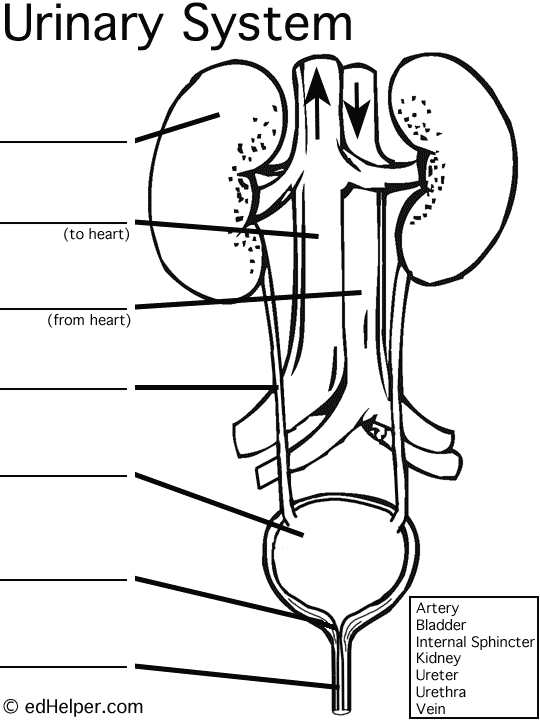 What are the functions of the excretory system?List the organs that make up the excretory system.What is the difference between the urinary system and the excretory system?What is urine made up of?Outline how the kidneys filter blood.What is the purpose of the urinary bladder?The walls of the urinary bladder are stretchy, what do you think is the advantage to having these stretchy walls?What connects the kidneys to the urinary bladder?What is a urinary tract infection?Why is kidney failure such a serious health problem?